Бюджетное профессиональное образовательное учреждение Омской области «Седельниковский агропромышленный техникум»Кроссворд на тему: «Коробка передач автомобиля»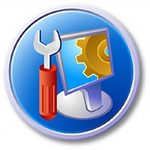 Автор-составитель: Баранов Владимир Ильичмастер производственного обученияпервой квалификационной категорииСедельниково село Омская область  2019-2020 учебный годДля общего развития обучающихся, для проведения внеклассных мероприятий, викторин, выполнения внеаудиторной самостоятельной работы.Кроссворд  на тему: «Коробка передач автомобиля»Вопросы:По горизонтали:1 –  европейская династия.2 –  деталь раздаточной коробки автомобиля ГАЗ – 66.3 –  деталь синхронизатора автомобиля.4 –  основной вид крестьянской обуви в России до середины XIX века.5 –  легковой автомобиль с открывающимся верхом.6 –  действующий вулкан в Мексике.7 –  в мифологии бини бог молнии, приносящий смерть.8 –  чертеж поверхности Земли.9 –  деталь четырехступенчатой коробки передач автомобиля ГАЗ – 53.10 – синхронизатор - деталь четырехступенчатой коробки передач автомобиля ГАЗ – 53.11 –  гипотетическая фундаментальная частица, из которых состоят все адроны.12 –  большая рыболовная сеть.13 –  деталь синхронизатора автомобиля.По вертикали:1 –  декоративное травянистое растение с высоким стеблем и крупными яркими цветками.2 –  деталь четырехступенчатой коробки передач автомобиля ГАЗ – 53.11 –  зарытые, спрятанные в укромном месте ценности.14 –  вид ступенчатой КПП.15 –  деталь четырехступенчатой коробки передач автомобиля ГАЗ – 53.16 –  деталь синхронизатора автомобиля КамАЗ – 5320.17 –  жаропонижающее и болеутоляющее лекарство.18 –  деталь синхронизатора автомобиля КамАЗ – 5320.19 –  сапожная мазь.Ответы:По горизонтали: 1 - готторп, 2 – колпак, 3 – кольцо, 4 – лапти, 5 – лондо, 6 – орисаба, 7 – огиву, 8 – карта, 9 – ступица, 10 – синхронизатор, 11 – каарк, 12 – невод, 13 – муфта.По вертикали: 1 – гладиолус, 2 – колесо, 11 – клад, 14 – четырехступенчатая, 15 – прокладка, 16 – обойма, 17 – аспирин, 18 – пружина, 19 – крем. Источники:Ожегов С. И.  Словарь русского языка: Ок. 57000 слов / под ред. Чл. – корр. АН СССР Н. Ю. Шведовой. – 18 –е изд., стереотип. – М.: Рус. Яз., 1987. – 797 с.Устройство автомобиля: учебник для учащихся автотранспортных техникумов /Е.Я. Тур, К.Б. Серебряков, Л.А. Жолобов. – М.: Машиностроение, 1990. 352 с.: ил.Полосков В.П., Лещев П.М., Хартанович В.Н. Устройство и эксплуатация автомобилей: учебное пособие. – 3-е изд., перераб. – М.: ДОСААФ, 1987. – 318 с., ил.Интернет источники:Изображение – режим доступа:http://static.smartafisha.ru/photo/training/35/45/3545/photo_small_252842_53eb09c7c508a.jpgВикипедия - готторп - [Электронный ресурс]  режим доступа: https://ru.wikipedia.org/wiki/%D0%93%D0%BE%D1%82%D1%82%D0%BE%D1%80%D0%BFВикипедия - орисаба - [Электронный ресурс]  режим доступа: https://ru.wikipedia.org/wiki/%D0%9E%D1%80%D0%B8%D1%81%D0%B0%D0%B1%D0%B0_(%D0%B2%D1%83%D0%BB%D0%BA%D0%B0%D0%BD)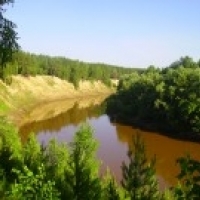 14 115231645678917181011191213